Hieroglyphics #3:Try to determine the phrase associated with arranged letters. For example, if you saw “HE’S/HIMSELF” the correct answer would be “He is beside himself.”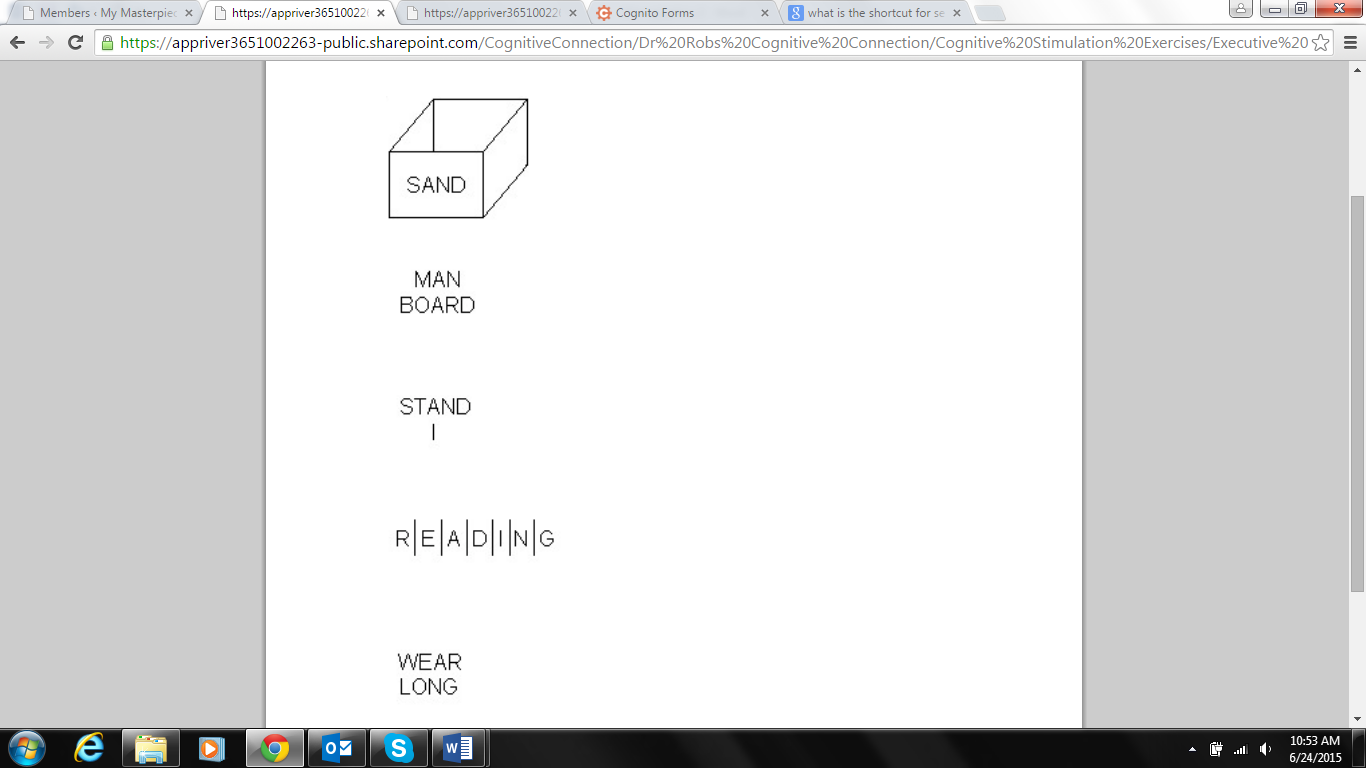 Hieroglyphics #3: SOLUTIONS1. Sand Box2. Man over board3. I understand4. Reading between the lines5. Long underwear